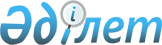 О внесении изменений и дополнения в приказ Министра науки и высшего образования Республики Казахстан от 12 октября 2022 года №106 "Об утверждении Правил ведения реестра образовательных программ, реализуемых организациями высшего и (или) послевузовского образования, а также основания включения в реестр образовательных программ и исключения из него"Приказ Министра науки и высшего образования Республики Казахстан от 27 июня 2023 года № 293. Зарегистрирован в Министерстве юстиции Республики Казахстан 30 июня 2023 года № 32982
      ПРИКАЗЫВАЮ:
      1. Внести в приказ Министра науки и высшего образования Республики Казахстан от 12 октября 2022 года № 106 "Об утверждении Правил ведения реестра образовательных программ, реализуемых организациями высшего и (или) послевузовского образования, а также основания включения в реестр образовательных программ и исключения из него" (зарегистрирован в Реестре государственной регистрации нормативных правовых актов под № 30139) следующие изменения и дополнение:
      преамбулу приказа изложить в следующей редакции:
      "В соответствии с подпунктом 14) пункта 15 Положения о Министерстве науки и высшего образования Республики Казахстан, утвержденного постановлением Правительства Республики Казахстан от 19 августа 2022 года № 580 "О некоторых вопросах Министерства науки и высшего образования Республики Казахстан", ПРИКАЗЫВАЮ:";
      в Правилах ведения реестра образовательных программ, реализуемых организациями высшего и (или) послевузовского образования, а также основания включения в реестр образовательных программ и исключения из него, утвержденных указанным приказом:
      в пункте 3:
      подпункт 2) изложить в следующей редакции:
      "2) реестр образовательных программ – информационная система "Единая система управления высшим образованием" (далее – информационная система) уполномоченного органа в области науки и высшего образования, включающая в себя перечень образовательных программ, разработанных организациями высшего и (или) послевузовского образования;";
      пункт 4 изложить в следующей редакции:
      "4. Ведение Реестра осуществляет администратор, определяемый уполномоченным органом в области науки и высшего образования. Ведение Реестра осуществляется в электронном виде в информационной системе.";
      пункт 8 изложить в следующей редакции:
      "8. Для рассмотрения заявок по включению или исключению программ из Реестра администратором создается постоянно действующая Комиссия (далее – Комиссия).
      В состав Комиссии входят не менее 5 (пяти) представителей администратора и/или уполномоченного органа в области науки и высшего образования. Состав Комиссии утверждается руководителем администратора.
      Заседание Комиссии проводится по мере необходимости с целью принятия решения по заявкам заявителя. Кворум для проведения заседания не менее 2/3 (двух третьих) членов Комиссии. Решение Комиссии принимается простым большинством голосов и оформляется протоколом заседания. При равенстве голосов, голос председателя Комиссии является решающим.".
      дополнить пунктом 24-1 следующего содержания:
      "24-1. Организацией высшего и (или) послевузовского образования при наличии лицензии по соответствующему направлению подготовки кадров допускается подача заявки на включенную в Реестр программу, заказчиком которой является уполномоченный орган в области науки и высшего образования. При этом заявка на включение программы рассматривается без экспертизы.";
      в пункте 29:
      подпункт 2) изложить в следующей редакции:
      "2) лишения лицензии, приложения к лицензии на занятие образовательной деятельностью по соответствующему направлению подготовки заявителя на основе официально представленной информации уполномоченного органа в области науки и высшего образования и (или) вступившего в законную силу решения суда;";
      подпункт 5) изложить в следующей редакции:
      "5) утраты актуальности программы (отсутствие контингента обучающихся в течение последних 4 (четырех) лет);";
      2. Комитету высшего и послевузовского образования Министерства науки и высшего образования Республики Казахстан в установленном законодательством порядке обеспечить:
      1) государственную регистрацию настоящего приказа в Министерстве юстиции Республики Казахстан;
      2) размещение настоящего приказа на интернет-ресурсе Министерства науки и высшего образования Республики Казахстан после его официального опубликования;
      3) в течение десяти рабочих дней после государственной регистрации настоящего приказа представление в Юридический департамент Министерства науки и высшего образования Республики Казахстан сведений об исполнении мероприятий, предусмотренных подпунктами 1) и 2) настоящего пункта.
      3. Контроль за исполнением настоящего приказа возложить на курирующего вице-министра науки и высшего образования Республики Казахстан.
      4. Настоящий приказ вводится в действие по истечении десяти календарных дней после дня его первого официального опубликования.
					© 2012. РГП на ПХВ «Институт законодательства и правовой информации Республики Казахстан» Министерства юстиции Республики Казахстан
				
      Министр наукии высшего образованияРеспублики Казахстан

С. Нурбек
